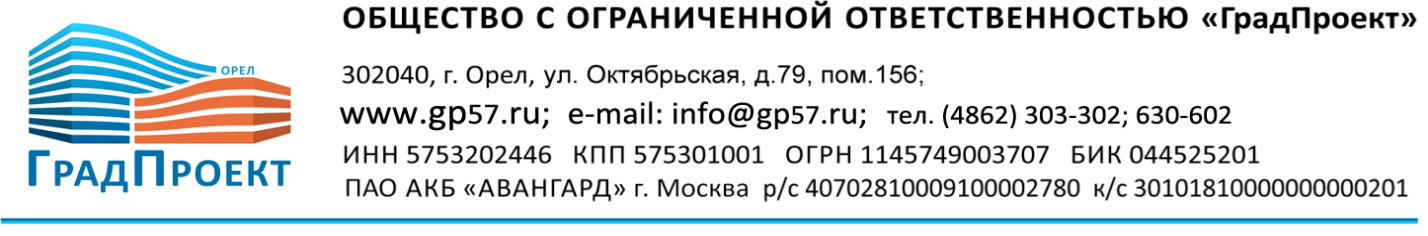 ГЕНЕРАЛЬНЫЙ ПЛАНмуниципального образования сельское поселение «Деревня Сугоново»Ферзиковского районаКалужской областиПоложение о территориальном планированииГЕНЕРАЛЬНЫЙ ПЛАНмуниципального образования сельское поселение «Деревня Сугоново»Ферзиковского районаКалужской областиПоложение о территориальном планированииМУНИЦИПАЛЬНЫЙ КОНТРАКТ от 26 АПРЕЛЯ 2021 г.ОГЛАВЛЕНИЕСОСТАВ ПРОЕКТА	4ВВЕДЕНИЕ	5I. Сведения о видах, назначении и наименованиях планируемых для размещения объектов местного значения поселения, их основные характеристики, их, а также характеристики зон с особыми условиями использования территорий в случае, если установление таких зон требуется в связи с размещением данных объектов.	7I.1 Перечень мероприятий по территориальному планированию местного значения	7II. Перечень мероприятий по территориальному планированию	8II.1.1 Мероприятия по административно-территориальному устройству территории сельского поселения	8II. Параметры функциональных зон, а также сведения о планируемых для размещения в них объектах федерального значения, объектах регионального значения, объектах местного значения, за исключением линейных объектов.	10II.2 Сведения о планируемых для размещения в функциональных зонах объектах федерального значения, объектах регионального значения, объектах местного значения, за исключением линейных объектов.	12III. ПЕРЕЧЕНЬ МЕРОПРИЯТИЙ ПО ТЕРРИТОРИАЛЬНОМУ ПЛАНИРОВАНИЮ	12СОСТАВ ПРОЕКТАI. Текстовые материалыII. Графические материалыВВЕДЕНИЕГенеральный план муниципального образования сельского поселения «Деревня Сугоново» Ферзиковского района (МО СП «Деревня Сугоново», далее – сельское поселение) разработан в соответствии с Градостроительным кодексом Российской Федерации от 29 декабря 2004 года №190-ФЗ (далее – Градостроительный кодекс РФ) разработан в соответствии с Градостроительным кодексом Российской Федерации от 29 декабря 2004 года №190-ФЗ (далее – Градостроительный кодекс РФ) с учетом Федерального закона от 25.06.2002 № 73-ФЗ «Об объектах культурного наследия (памятниках истории и культуры) народов Российской Федерации, с учетом Методических рекомендаций по разработке проектов генеральных планов поселений и городских округов, утвержденных приказом Министерства регионального развития Российской Федерации от 26.05.2011 № 244, Приказа Министерства регионального развития Российской Федерации от 30 января . № 19 «Об утверждении требований к описанию и отображению в документах территориального планирования объектов федерального значения, объектов регионального значения и местного значения», Приказа Минэкономразвития РФ №10 от 09.01.2018 с соблюдением технических условий и требований государственных стандартов, соответствующих норм и правил в области градостроительства, а также в соответствии со Схемой территориального планирования Калужской области Российской Федерации, утвержденной Постановлением Правительства Калужской области от 17.09.2020 года №735; Схемой территориального планирования Ферзиковского района, утвержденной решением Районного Собрания муниципального района «Ферзиковский район» от 03.04.2019 №213.Основанием для разработки генерального плана является муниципальный контракт от 26 апреля 2021 г.Внесение изменений в генеральный план вызвано:- приведением генерального плана в соответствие с Приказом Минэкономразвития РФ №10 от 09.01.2018г;Проект внесения изменений в Генеральный план муниципального образования сельского поселения МО СП «Деревня Сугоново» выполнен в соответствии с требованиями: Градостроительного, Земельного, Лесного, Водного кодексов Российской Федерации, Федерального Закона от 25.06.2002 №73-ФЗ «Об объектах культурного наследия (памятниках истории и культуры) народов Российской Федерации», Приказа Минэкономразвития России от 09.01.2018 N 10 "Об утверждении Требований к описанию и отображению в документах территориального планирования объектов федерального значения, объектов регионального значения, объектов местного значения и о признании утратившим силу приказа Минэкономразвития России от 7 декабря 2016 г. N 793"; Приказа Управления архитектуры и градостроительства Калужской обл.  от 17.07.2015 N 59 "Об утверждении региональных нормативов градостроительного проектирования Калужской области"; с учетом Схемы территориального планирования Калужской области  и иными законами и нормативными правовыми актами Российской Федерации и Калужской области.В соответствии со ст. 23 Градостроительного кодекса РФ  Генеральный план содержит:1) положение о территориальном планировании;2) карту планируемого размещения объектов местного значения поселения или городского округа;3) карту границ населенных пунктов (в том числе границ образуемых населенных пунктов), входящих в состав поселения или городского округа;4) карту функциональных зон поселения или городского округа.Положение о территориальном планировании включает в себя:1) сведения о видах, назначении и наименованиях планируемых для размещения объектов местного значения поселения, городского округа, их основные характеристики, их местоположение (для объектов местного значения, не являющихся линейными объектами, указываются функциональные зоны), а также характеристики зон с особыми условиями использования территорий в случае, если установление таких зон требуется в связи с размещением данных объектов;2) параметры функциональных зон, а также сведения о планируемых для размещения в них объектах федерального значения, объектах регионального значения, объектах местного значения, за исключением линейных объектов.Генеральный план муниципального образования разработан на следующие проектные периоды:    I этап (первая очередь) – .                                       II этап (расчетный срок) – 2040 г.I. Сведения о видах, назначении и наименованиях планируемых для размещения объектов местного значения поселения, их основные характеристики, их, а также характеристики зон с особыми условиями использования территорий в случае, если установление таких зон требуется в связи с размещением данных объектов.I.1 Перечень мероприятий по территориальному планированию местного значенияНа территории сельского поселения «Деревня Сугоново» не планируется размещение объектов местного значения поселения.II. Перечень мероприятий по территориальному планированиюII.1.1 Мероприятия по административно-территориальному устройству территории сельского поселенияГраницы и статус сельского поселения «Деревня Сугоново» установлены Законом Калужской области № 229-ОЗ «Об административно-территориальном устройстве Калужской области» от 5 июля 2006 года и Законом Калужской области № 7-ОЗ «Об установлении границ муниципальных образований, расположенных на территории административно-территориальных единиц «Бабынинский район», «Боровский район», «Дзержинский район» «Жуковский район», «Износковский район», «Козельский район», «Малоярославецкий район», «Мосальский район», «Ферзиковский район», «Хвастовичский район», «Город Калуга», «Город Обнинск», и наделении их статусом городского поселения, сельского поселения, городского округа, муниципального района» от 28 декабря 2004 года. Согласно схеме территориального планирования МР «Ферзиковский район» предусмотрены следующие переводы земель из одной категории в другую не предполагаются.Всего в представленных границах общая площадь МО СП «Деревня Сугоново» составит 10458,7508 га.Баланс земель территории сельского поселениятаблица 1В настоящее время нет утвержденных границ населенных пунктов, входящих в состав СП «Деревня Сугоново», что связано с радикальными изменениями в землепользовании и отсутствием градостроительной документации.         При установлении границ населенных пунктов проектировщики руководствовались, прежде всего, принципами:- комплексного развития населенных пунктов;- упорядочения землепользования существующих собственников и регулирования застройки участков новых;            - обеспечения необходимым инженерным оборудованием, улично-дорожной сетью, культурно-бытовыми объектами, элементами благоустройства на общественных территориях, решения актуальных социальных проблем проживающего в населенных пунктах населения. Архитектурно - планировочные решения генерального плана сельского поселения «Деревня Сугоново» основаны на сложившейся планировочной структуре населенных пунктов. Планировочная структура представлена как единый, целостный селитебный комплекс, формируемый на принципах компактности, экономичности и комфортности проживания. II. Параметры функциональных зон, а также сведения о планируемых для размещения в них объектах федерального значения, объектах регионального значения, объектах местного значения, за исключением линейных объектов.Параметры функциональных зон населенных пунктов сельского поселениятаблица 2II.2 Сведения о планируемых для размещения в функциональных зонах объектах федерального значения, объектах регионального значения, объектах местного значения, за исключением линейных объектов. На территории сельского поселения «Деревня Сугоново» не планируется строительства объектов федерального, регионального, местного значения. III. ПЕРЕЧЕНЬ МЕРОПРИЯТИЙ ПО ТЕРРИТОРИАЛЬНОМУ ПЛАНИРОВАНИЮ Перевод земельных участков из одной категории в другую не планируется.Начальник отдела:Инженер:                                                         Т.С. Грудева                                                         Ю.А Борзёнкова№ п/пНаименование материалов1Положение о территориальном планировании2Материалы по обоснованию№ п/пНаименование картографического материалаМасштаб1Положение о территориальном планированииПоложение о территориальном планировании1.1Карта границ населенных пунктов (в том числе границ образуемых населенных пунктов)1:250001.2Карта функциональных зон1:250001.3Карта планируемого размещения объектов местного значения 1:250002Материалы по обоснованиюМатериалы по обоснованию2.1Карта зон с особыми условиями использования территорий1:250002.2Карта территорий подверженных риску возникновения чрезвычайных ситуаций природного и техногенного характера1:25000№п/пНаименование показателейЕдиница измеренияСовременное состояниеОбщая площадь территории сельского поселенияОбщая площадь территории сельского поселенияга10458,751Земли сельскохозяйственного назначенияга5002,202Земли промышленности, энергетики, транспорта, связи, радиовещания, телевидения, информатики; земли для обеспечения космической деятельности; земли обороны, безопасности и земли специального назначенияга7,713Земли лесного фондага4436,254Земли особо охраняемых территорийга4,155Земли населенных пунктовга710,686Земли запасага293,61Название зоныЗонирование территории н.п.,гаЖилая260,60Сельскохозяйственного использования445,59Специального назначения0,2Рекреационная0,38Общая площадь706,77дер.  Сугоноводер.  СугоновоЖилая46,95Сельскохозяйственного использования124,68Общая площадь171,63дер. Алексеевкадер. АлексеевкаЖилая14,18Сельскохозяйственного использования34,74Общая площадь48,92п. Алексеевскийп. АлексеевскийЖилая6,73Сельскохозяйственного использования14,95Рекреационная0,38Общая площадь22,06дер. Анашководер. АнашковоЖилая5,2Сельскохозяйственного использования4,64Рекреационная0,6Общая площадь10,44дер. Горчаководер. ГорчаковоЖилая30,62Сельскохозяйственного использования49,00Общая площадь99,62дер. Губинодер. ГубиноЖилая15,86Сельскохозяйственного использования3,42Специального назначения0,2Общая площадь19,48с. Желовижис. ЖеловижиЖилая32,24Сельскохозяйственного использования14,08Общая площадь46,32дер. Желяководер. ЖеляковоЖилая10,56Сельскохозяйственного использования43,13Общая площадь53,69дер. Искрадер. ИскраЖилая17,26Сельскохозяйственного использования18,02Общая площадь35,28дер. Каменкадер. КаменкаЖилая28,61Сельскохозяйственного использования44,23Общая площадь72,84дер. Соболеводер. СоболевоЖилая16,58Сельскохозяйственного использования35,73Общая площадь52,31дер. Степановкадер. СтепановкаЖилая16,18Сельскохозяйственного использования41,89Общая площадь58,07дер. Чкаловодер. ЧкаловоЖилая19,72Общая площадь19,72